§784-A.  Right to call for and employ assistanceThe Maine Emergency Management Agency and local organizations for emergency management may employ any person considered necessary to assist with emergency management activities.  All persons called and employed for assistance shall proceed as directed by the Maine Emergency Management Agency or the local organization.  Any person called and employed for assistance either within the State or in another state under chapter 16 or in a Canadian province under chapter 16‑A is deemed to be an employee of the State for purposes of immunity from liability pursuant to sections 822, 926 and 940 and for purposes of workers' compensation insurance pursuant to sections 823, 928 and 942, except for persons excluded from the definition of employee pursuant to Title 39‑A, section 102, subsection 11.  A person holding a professional license in the State may be designated a member of the emergency management forces in that professional capacity only after the individual or the license issuer provides confirmation of a valid license.  [PL 2013, c. 146, §15 (AMD).]SECTION HISTORYPL 2001, c. 614, §18 (NEW). PL 2005, c. 630, §2 (AMD). PL 2013, c. 146, §15 (AMD). The State of Maine claims a copyright in its codified statutes. If you intend to republish this material, we require that you include the following disclaimer in your publication:All copyrights and other rights to statutory text are reserved by the State of Maine. The text included in this publication reflects changes made through the First Regular and First Special Session of the 131st Maine Legislature and is current through November 1. 2023
                    . The text is subject to change without notice. It is a version that has not been officially certified by the Secretary of State. Refer to the Maine Revised Statutes Annotated and supplements for certified text.
                The Office of the Revisor of Statutes also requests that you send us one copy of any statutory publication you may produce. Our goal is not to restrict publishing activity, but to keep track of who is publishing what, to identify any needless duplication and to preserve the State's copyright rights.PLEASE NOTE: The Revisor's Office cannot perform research for or provide legal advice or interpretation of Maine law to the public. If you need legal assistance, please contact a qualified attorney.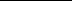 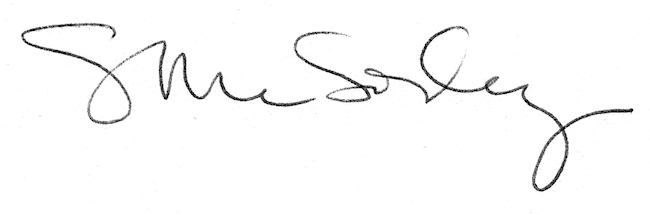 